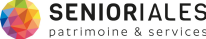 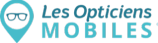 Communiqué de presse  Le 5 juillet 2021  En partenariat avec la société Les Opticiens Mobiles, Senioriales s’engage  pour sensibiliser ses résidents à l’importance de la santé visuelle    Dans le cadre de « l’Été de la vision », journées de prévention et de dépistage proposées  dans les résidences services seniors Senioriales  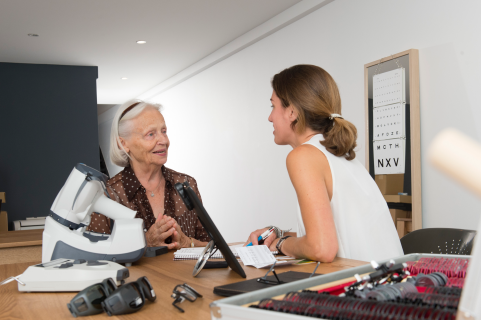 La vue est un sens précieux, dont le déclin est souvent synonyme de baisse d’activités, de repli sur soi voire,  de risques d’accident accrus pour les seniors. 79,6% des personnes concernées par une chute déclarent avoir  des problèmes de vue en vision de près ou de loin. Or, 40 % des personnes âgées de plus de 78 ans ne  portent pas de lunettes adaptées à leur correction.  Face à ce constat, la société Senioriales, qui développe depuis 2001 un concept d’habitat pour les retraités  autonomes basé sur le bien-vieillir, s’est rapprochée d’un autre membre de la Silver Alliance, la société Les  Opticiens Mobiles, le 1er réseau national d’opticiens spécialisés pour intervenir sur les lieux de vie et de travail  des personnes actives comme des personnes fragiles, pour proposer des actions de prévention et de  dépistage au sein de ses résidences services seniors, partout en France. Dans le cadre de cette opération spéciale, baptisée « l’Été de la vision », les résidents Senioriales pourront  bénéficier de journées d’animation dans leur résidence, durant lesquelles leur sera proposée une réunion  d’information collective. Animée par un Opticien Mobile, elle sera l’occasion de faire le point sur les  pathologies oculaires et les solutions pour les apaiser, et de découvrir des conseils pratiques pour protéger sa vue, tout particulièrement pendant l’été, saison propice à « l’ophtalmie ». Cette inflammation due à une  exposition trop forte aux rayons UV sans protection peut aboutir à une brûlure de la cornée ou la conjonctive  (petite membrane qui protège le globe oculaire). « Il est primordial de bien s’équiper, pour profiter des beaux  jours sans risques et pour préserver sa vue. En été surtout, il est préférable de privilégier les lunettes de soleil  certifiées CE avec un indice UV de 3 ou 4 en cas de très fort ensoleillement ou réverbération », explique  Marie, Opticienne Mobile. Cette réunion sera suivie d’une session de bilans visuels individuels gratuits sur inscription auprès du/de la  responsable de la résidence.  En dehors de cette opération estivale, tout résident peut, s’il le souhaite, prendre rendez-vous avec l’un des  Opticiens Mobiles du réseau pour une consultation gratuite à son domicile.  « Bien vieillir, c’est profiter d’un cadre de vie idéal, tel que celui que nous proposons dans nos résidences, mais c’est aussi et avant tout savoir rester en bonne santé ! Nous souhaitons donc offrir à nos résidents des offres les plus adaptées et les plus pertinentes possibles pour les accompagner également sur ce volet. Nous sommes donc ravis d’organiser cet « Été de la vision » avec Les Opticiens Mobiles, le leader français spécialiste de l’optique « hors magasins », pour permettre à tous d’accéder à la santé visuelle » souligne Benjamin Misery, Président Directeur Général des Senioriales. « Nous sommes fiers de la confiance accordée par Les Senioriales au réseau Les Opticiens Mobiles pour la mise en place de cette action de prévention à la santé visuelle au sein de leurs résidences. Parce que la vue est un sens précieux qui permet de conserver confort et qualité de vie mais aussi de continuer à pratiquer des activités du quotidien, il est important de la préserver ! Lire, jardiner, bricoler ou encore conduire… une bonne vision est nécessaire pour profiter pleinement de moments de loisirs et de son autonomie. Pour cela, il est important de protéger ses yeux, qui plus est lors de la période estivale. C’est pourquoi les équipes Les Opticiens Mobiles sont pleinement engagées sur l'ensemble du territoire pour informer et sensibiliser tous les résidents qui le souhaitent lors de ces journées d’animation » explique Matthieu Gerber, fondateur et CEO de la société Les Opticiens Mobiles. 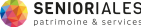 À propos de Senioriales :  Senioriales développe depuis 2001 un concept d’habitat pour les retraités autonomes. La société toulousaine, filiale du  Groupe Pierre & Vacances Center Parcs depuis 2007, compte 100 résidences livrées ou en cours de travaux/commercialisation. Elle commercialise ces résidences en investissement Pinel ou en LMNP (Loueur Meublé Non  Professionnel) et propose un service de gestion et d’aide à la location.  Elle accueille plus de 6 800 résidents et affiche un chiffre d’affaires 2019/2020 de 65,3 M€. Senioriales emploie plus de  250 collaborateurs. Selon une étude BVA (2015), 1 senior sur 2 connaît la marque Senioriales et selon une enquête IPSOS  (2020), 8 résidents sur 10 conseilleraient Senioriales. Dans le cadre de sa politique d’innovation, Senioriales a développé  un accélérateur d’innovations destinées à améliorer la qualité de vie des seniors : le LAB Senioriales. Sur la base d’une  approche participative associant usagers et concepteurs-industriels, le LAB explore, co-conçoit, co-fabrique et co-déploie  des solutions innovantes avec et pour les seniors (système communiquant, logement modulable et évolutif…).  www.senioriales.com Contact presse Senioriales : Agence Anouk Déqué  Mathilde LISE - m.lise@adeque.com - 06 26 26 52 68  À propos de Les Opticiens Mobiles : 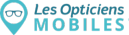 Les Opticiens Mobiles est le 1er réseau national d’opticiens spécialisés pour intervenir sur les lieux de vie et de travail des  personnes actives comme des personnes fragiles (Grand âge et Handicap) : à domicile, en établissements et services  médico-sociaux ou de santé (Ehpad), en résidences services seniors, et en entreprises. Créée en 2015 à Lyon par Matthieu  Gerber, l’entreprise compte 55 collaborateurs.trices et 70 opticiens mobiles présents partout en France, qui couvrent  tous les besoins du porteur : lunettes correctrices, lunettes solaires, lunettes de protection et de sécurité, basse vision,  lentilles et accessoires. La raison d’être des Opticiens Mobiles : que chacun accède à la santé visuelle sans se déplacer. www.lesopticiensmobiles.com LinkedIn : https://www.linkedin.com/company/les-opticiens-mobiles/ - Twitter : @opticienmobile   Contacts presse Les Opticiens Mobiles : Agence LEON  Laura PALIERNE - laura@agence-leon.fr - 06 11 98 00 47 / Fiona THOMAS - fiona@agence-leon.fr - 06 61 73 98 18   